PROGRAM WYBORCZY Adrianny Pomianowskiej: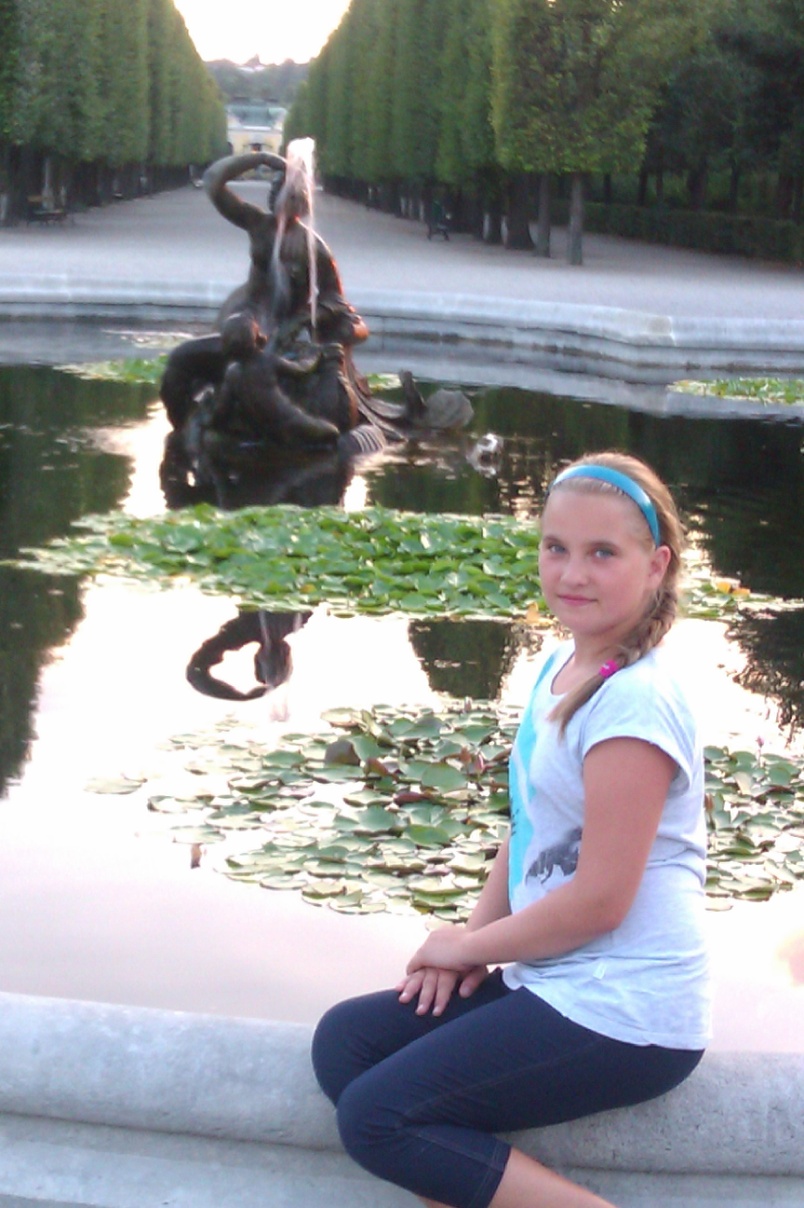 Nazywam się Adrianna Pomianowska i jestem uczennicą klasy 6 b. W poprzednim roku szkolnym pełniłam funkcję przewodniczącej klasy, a teraz jestem zastępcą przewodniczącego. Staram się być aktywna we wszystkich sprawach związanych 
z życiem szkoły i nie tylko. Zawsze chętnie pomagam innym oczywiście na tyle, na ile jestem w stanie. Moje zainteresowania to m.in. taniec, sport, podróże a także poznawanie smaków świata czyli gotowanie. Na pierwszym miejscu stawiam rodzinę, gdyż bez niej bym nic nie osiągnęła. Gdyby dane 
mi było zostać przewodniczącą samorządu szkolnego naszej szkoły, wprowadziłabym kilka rozwiązań, które sprzyjałyby rozwojowi zarówno uczniów jak i szkoły, a mianowicie:kontynuacja losowania szczęśliwego numerka, losowanie nie pytającego nauczyciela,spotkania z ciekawymi, sławnymi osobami,klasowe kółka koleżeńskiej pomocy uczniom z trudnościami w nauce,różne formy wolontariatu,wybory miss i mistera szkoły,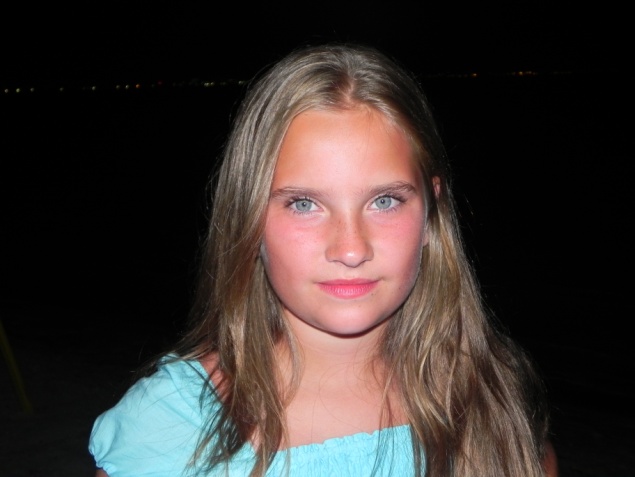 częstsze dyskoteki,poczta walentynkowa,zawody sportowe, ciekawe konkursy szkolne,organizacja „magicznych dni”, np. dzień szalonych pomysłów, dzień humoru, dzień życzliwości, „kolory tęczy”,postaram się także o puszczanie muzyki 
na przerwach oraz podtrzymanie dotychczasowej tradycji „czapki mikołajowej”, czyli jeśli ktoś przyjdzie 6 grudnia w czapce mikołaja będzie zwolniony 
z odpowiedzi.Wiem, że nie jest łatwo być przewodniczącą szkoły, ale mimo to bardzo chciałabym 
nią zostać. Obiecuję, że będę godnie reprezentowała społeczność naszej szkoły. Mam nadzieję, że poprzecie moją kandydaturę. Liczę na Wasze głosy i dziękuję 
za przeczytanie tego co chciałam Wam przekazać.